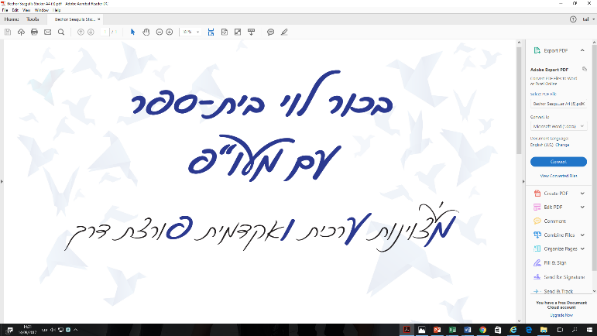 להורי תלמידי ביה"ס שלום רבאחת ממטרות החינוך במדינת ישראל הינה לגדל אזרחים משכילים , בעלי רקע תרבותי מגוון, המכירים את ארצם ומורשתה. ביה"ס פועל למען השגת מטרות אלה גם ע"י בניית תכנית תרבות וטיולים המשלבת חוויה לימודית והנאה. להלן חוזר תשלומי הורים לשנת תש"ף. החוזר מתפרסם לאחר אישור מפקחת ביה"ס ויו"ר הנהגת ההורים. התוכנית גובשה בהלימה למטרות וההדגשים הבית ספריים ונועדה להעשיר את התוכניות החינוכיות.אופן התשלום: ניתן לשלם במזומן, בשיקים או בכרטיס אשראי.לתשלום באמצעות כרטיס אשראי  ניתן לשלם דרך האתר הבית ספרי תחת הכותרת תשלומי הורים. במידה והתשלום יתבצע בשיקים יש לרשום את השיקים לפקודת בית הספר "בכור לוי"ניתן לחלק לארבעה תשלומים לתאריכים: 10.12.19, 10.1.20, 10.2.20, 10.5.20.על גב השיקים  יש לרשום את השם המלא של התלמיד וכיתתו.לנוחיותכם מס' תשלומים כמפורט בטבלה:** למעוניינים - בעבור השתתפות בפרויקט השאלת ספרי הלימוד לשנה"ל הבאה יגבה סך של 280 ₪  זאת בנוסף להחזרת ספרי הלימוד משנה"ל הקודמת.הורה המעוניין לקבל הנחה בתשלומים מוזמן לגשת למזכירות ביה"ס למלא טופס לבקשת הנחה בצירוף מסמכים.ועדת הנחה תתכנס בסוף חודש פברואר ותחליט על גובה ההנחהבברכה,    עינב בעהם    					  	    שרי גלזרמנהלת בית הספר						יו"ר ועד הורים           פירוט תשלומי הורים לשנת הלימודים תש"ףתאריךכיתה א'כיתה ב'כיתה ג'כיתה ד'כיתה ה'כיתה ו'10.12.1914315715915115920010.1.2014315715915120020010.2.2014415716115120020010.5.20השאלת ספרים280280280280280   -סה"כ710 ₪ 751 ₪ 759 ₪ 733 ₪ 839 ₪ 600 ₪ סוג התשלוםהסכום שיגבה בביה"ס לשנה"ל תש"ףהסכום שיגבה בביה"ס לשנה"ל תש"ףהסכום שיגבה בביה"ס לשנה"ל תש"ףהסכום שיגבה בביה"ס לשנה"ל תש"ףהסכום שיגבה בביה"ס לשנה"ל תש"ףהסכום שיגבה בביה"ס לשנה"ל תש"ףסוג התשלוםתלמידי שכבהא'תלמידי שכבהב'תלמידי שכבהג'תלמידי שכבהד'תלמידי שכבהה'תלמידי שכבהו'תשלומי חובהתשלומי חובהתשלומי חובהתשלומי חובהתשלומי חובהתשלומי חובהתשלומי חובהביטוח תאונות אישיות49 ₪49 ₪49 ₪49 ₪49 ₪49 ₪תשלומי רשותתשלומי רשותתשלומי רשותתשלומי רשותתשלומי רשותתשלומי רשותתשלומי רשותסל תרבות99 ₪ 99 ₪ 92 ₪(7- ₪  קיזוז משנה קודמת)99 ₪99 ₪89 ₪(10- ₪  קיזוז משנה קודמת)טיולים 85 ₪ 101 ₪119 ₪ 126 ₪ 252 ₪ 228 ₪ (24- ₪  קיזוז משנה קודמת)מסיבות כיתתיות-- ---75 ₪ ועד הורים ארצי1.5 ₪1.5 ₪1.5 ₪1.5 ₪1.5 ₪1.5 ₪סה"כ תשלומי חובה ורשות234.5 ₪ 250.5 ₪ 261.5 ₪ 275.5 ₪ 401.5 ₪ 442.5 ₪ רכישה מרוכזת תשלומים מרצוןרכישה מרוכזת תשלומים מרצוןרכישה מרוכזת תשלומים מרצוןרכישה מרוכזת תשלומים מרצוןרכישה מרוכזת תשלומים מרצוןרכישה מרוכזת תשלומים מרצוןרכישה מרוכזת תשלומים מרצוןפרויקטים חינוכיים וסביבה מתוקשבת50 ₪ 50 ₪ 50 ₪ 50 ₪ 50 ₪ 50 ₪ פעילות לימודית חוץ בית ספרית  28 ₪ 53 ₪ 50 ₪ 30 ₪ 30 ₪ 30 ₪ עיתון, חודשונים ויומן לתלמיד39.5 ₪ 39.5 ₪ 39.5 ₪ 39.5 ₪ 39.5 ₪ 39.5 ₪ רכישה מרוכזת ציוד לאומנות40 ₪40 ₪     40 ₪ 20 ₪ - -מפגש עם יוצרים20 ₪20 ₪20 ₪20 ₪20 ₪20 ₪פעילות חינוכית חווייתית בנושא ערבות הדדית18 ₪ 18 ₪ 18 ₪ 18 ₪ 18 ₪ 18 ₪ סה"כ תשלומים מרצון195.5 ₪ 220.5 ₪ 217.5 ₪ 177.5 ₪ 157.5 ₪ 157.5 ₪ סה"כ לתשלום 430 ₪ 471 ₪ 479 ₪453 ₪ 559 ₪ 600 ₪ **תשלום עבור השאלת ספרים לשנה"ל תשפ"א280 ₪ 280 ₪ 280 ₪ 280 ₪ 280 ₪ -סה"כ לתשלום כולל השאלת ספרים710 ₪ 751 ₪  759 ₪ 733 ₪ 839 ₪  600 ₪ 